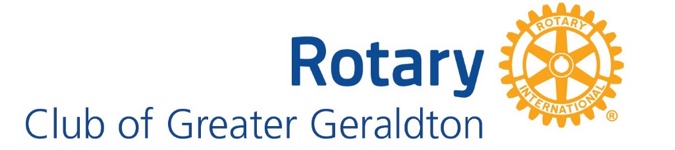 Application for Financial Support/Assistance Organisation:	 ___________________________________	Contact Name:	___________________________________ 	Contact Number: __________________________Email Contact: 	 _______________________________________________________Briefly describe the purpose of the funds requested in the application (include actual use of funds, beneficiaries, and outcomes or goals:_________________________________________________________________________________________________________________________________________________________________________________________________________________________________________________________________________________________________________________________________________________________________________________________________________________________________________________________________________________What is the total of your funding request: 	$_____________________ Please give details of other funding options have you considered and the status of those options? ____________________________________________________________________________________________How will the Rotary Club of Greater Geraldton be recognised or acknowledged in the use of your funds? _____________________________________________________________________________________________ If your application is successful, do you agree that the Rotary Club of Greater Geraldton may use details of your grant (including photographs) for the promotion of the Rotary International and the Rotary Club of Greater Geraldton? 	__________________If applicable please indicate the long term sustainability of the project. ___________________________________ _____________________________________________________________________________ Signed________________________________________________	Date______________________________Return completed application to: Club Secretary  grant.woodhams@westnet.com.au